ANTES DE EFETIVAR SUA MATRÍCULA: CONHEÇA AS REGRAS DE FUNCIONAMENTO DO CURSO, DISPONÍVEIS NA PÁGINA DO MESTRADO/REGULAMENTAÇÃO. O DOCUMENTO INFORMAÇÕES GERAIS E FLUXO INDICADO AOS ALUNOS REGULARES TRAZ UM RESUMO DESSAS REGULAMENTAÇÕES. LEIA COM ATENÇÃO. EM CASO DE DÚVIDAS, ENTRE EM CONTATO COM A COORDENAÇÃO PELO TELEFONE (61) 3216-7679 OU PELO E-MAIL copos.cefor@camara.leg.brENVIO DESTE DOCUMENTO: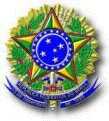 CÂMARA DOS DEPUTADOSCENTRO DE FORMAÇÃO, TREINAMENTO E APERFEIÇOAMENTOPÓS-GRADUAÇÃO STRICTO SENSUCÂMARA DOS DEPUTADOSCENTRO DE FORMAÇÃO, TREINAMENTO E APERFEIÇOAMENTOPÓS-GRADUAÇÃO STRICTO SENSUCÂMARA DOS DEPUTADOSCENTRO DE FORMAÇÃO, TREINAMENTO E APERFEIÇOAMENTOPÓS-GRADUAÇÃO STRICTO SENSUCÂMARA DOS DEPUTADOSCENTRO DE FORMAÇÃO, TREINAMENTO E APERFEIÇOAMENTOPÓS-GRADUAÇÃO STRICTO SENSUCÂMARA DOS DEPUTADOSCENTRO DE FORMAÇÃO, TREINAMENTO E APERFEIÇOAMENTOPÓS-GRADUAÇÃO STRICTO SENSUCÂMARA DOS DEPUTADOSCENTRO DE FORMAÇÃO, TREINAMENTO E APERFEIÇOAMENTOPÓS-GRADUAÇÃO STRICTO SENSUCÂMARA DOS DEPUTADOSCENTRO DE FORMAÇÃO, TREINAMENTO E APERFEIÇOAMENTOPÓS-GRADUAÇÃO STRICTO SENSUCÂMARA DOS DEPUTADOSCENTRO DE FORMAÇÃO, TREINAMENTO E APERFEIÇOAMENTOPÓS-GRADUAÇÃO STRICTO SENSUCÂMARA DOS DEPUTADOSCENTRO DE FORMAÇÃO, TREINAMENTO E APERFEIÇOAMENTOPÓS-GRADUAÇÃO STRICTO SENSU20221º PERÍODO LETIVO20221º PERÍODO LETIVOMESTRADO PROFISSIONAL EM PODER LEGISLATIVOREQUERIMENTO DE MATRÍCULA – ALUNO REGULAR INGRESSANTE – TURMA 2022MEST1MESTRADO PROFISSIONAL EM PODER LEGISLATIVOREQUERIMENTO DE MATRÍCULA – ALUNO REGULAR INGRESSANTE – TURMA 2022MEST1MESTRADO PROFISSIONAL EM PODER LEGISLATIVOREQUERIMENTO DE MATRÍCULA – ALUNO REGULAR INGRESSANTE – TURMA 2022MEST1MESTRADO PROFISSIONAL EM PODER LEGISLATIVOREQUERIMENTO DE MATRÍCULA – ALUNO REGULAR INGRESSANTE – TURMA 2022MEST1MESTRADO PROFISSIONAL EM PODER LEGISLATIVOREQUERIMENTO DE MATRÍCULA – ALUNO REGULAR INGRESSANTE – TURMA 2022MEST1MESTRADO PROFISSIONAL EM PODER LEGISLATIVOREQUERIMENTO DE MATRÍCULA – ALUNO REGULAR INGRESSANTE – TURMA 2022MEST1MESTRADO PROFISSIONAL EM PODER LEGISLATIVOREQUERIMENTO DE MATRÍCULA – ALUNO REGULAR INGRESSANTE – TURMA 2022MEST1MESTRADO PROFISSIONAL EM PODER LEGISLATIVOREQUERIMENTO DE MATRÍCULA – ALUNO REGULAR INGRESSANTE – TURMA 2022MEST1MESTRADO PROFISSIONAL EM PODER LEGISLATIVOREQUERIMENTO DE MATRÍCULA – ALUNO REGULAR INGRESSANTE – TURMA 2022MEST1MESTRADO PROFISSIONAL EM PODER LEGISLATIVOREQUERIMENTO DE MATRÍCULA – ALUNO REGULAR INGRESSANTE – TURMA 2022MEST1MESTRADO PROFISSIONAL EM PODER LEGISLATIVOREQUERIMENTO DE MATRÍCULA – ALUNO REGULAR INGRESSANTE – TURMA 2022MEST1MESTRADO PROFISSIONAL EM PODER LEGISLATIVOREQUERIMENTO DE MATRÍCULA – ALUNO REGULAR INGRESSANTE – TURMA 2022MEST1MESTRADO PROFISSIONAL EM PODER LEGISLATIVOREQUERIMENTO DE MATRÍCULA – ALUNO REGULAR INGRESSANTE – TURMA 2022MEST1MESTRADO PROFISSIONAL EM PODER LEGISLATIVOREQUERIMENTO DE MATRÍCULA – ALUNO REGULAR INGRESSANTE – TURMA 2022MEST1MESTRADO PROFISSIONAL EM PODER LEGISLATIVOREQUERIMENTO DE MATRÍCULA – ALUNO REGULAR INGRESSANTE – TURMA 2022MEST1MESTRADO PROFISSIONAL EM PODER LEGISLATIVOREQUERIMENTO DE MATRÍCULA – ALUNO REGULAR INGRESSANTE – TURMA 2022MEST1RequerenteRequerenteRequerenteRequerenteRequerenteRequerenteRequerenteRequerenteRequerenteRequerenteRequerenteRequerenteRequerenteRequerenteRequerenteRequerenteCPF:CPF:CPF:CPF:CPF:CPF:CPF:CPF:Telefones:Telefones:Telefones:Telefones:Telefones:Telefones:Telefones:Telefones:E-mails:E-mails:E-mails:E-mails:E-mails:E-mails:E-mails:E-mails:E-mails:E-mails:E-mails:E-mails:E-mails:E-mails:E-mails:E-mails:Local de Trabalho:Local de Trabalho:Local de Trabalho:Instituição:Instituição:Instituição:Instituição:Instituição:Instituição:Instituição:Instituição:Órgão de Lotação:Órgão de Lotação:Órgão de Lotação:Órgão de Lotação:Órgão de Lotação:Orientador:Orientador:Orientador:Orientador:Linha de   Pesquisa:Linha de   Pesquisa:Linha de   Pesquisa:Linha de   Pesquisa:1: Gestão Pública no Poder Legislativo2: Processos Políticos do Poder Legislativo            2: Processos Políticos do Poder Legislativo            2: Processos Políticos do Poder Legislativo            2: Processos Políticos do Poder Legislativo            2: Processos Políticos do Poder Legislativo            3: Política Institucional do Poder LegislativoIndique abaixo a(s) disciplina(s) em que você vai se matricular:Indique abaixo a(s) disciplina(s) em que você vai se matricular:Indique abaixo a(s) disciplina(s) em que você vai se matricular:Indique abaixo a(s) disciplina(s) em que você vai se matricular:Indique abaixo a(s) disciplina(s) em que você vai se matricular:Indique abaixo a(s) disciplina(s) em que você vai se matricular:Indique abaixo a(s) disciplina(s) em que você vai se matricular:Indique abaixo a(s) disciplina(s) em que você vai se matricular:Indique abaixo a(s) disciplina(s) em que você vai se matricular:Indique abaixo a(s) disciplina(s) em que você vai se matricular:Indique abaixo a(s) disciplina(s) em que você vai se matricular:Indique abaixo a(s) disciplina(s) em que você vai se matricular:Indique abaixo a(s) disciplina(s) em que você vai se matricular:Indique abaixo a(s) disciplina(s) em que você vai se matricular:Indique abaixo a(s) disciplina(s) em que você vai se matricular:Indique abaixo a(s) disciplina(s) em que você vai se matricular:XSeminário em Poder LegislativoSeminário em Poder LegislativoSeminário em Poder LegislativoSeminário em Poder LegislativoSeminário em Poder LegislativoSeminário em Poder LegislativoSeminário em Poder LegislativoXXSeminário de PesquisaSeminário de PesquisaSeminário de PesquisaSeminário de PesquisaAo requerer minha matrícula, declaro:Ao requerer minha matrícula, declaro:que estou quite com minhas obrigações junto à justiça eleitoral.que estou quite com minhas obrigações militares (para homens até 45 anos de idade).que fui aprovado(a) nas disciplinas relacionadas abaixo, cursadas como aluno(a) especial do curso de Mestrado em Poder Legislativo, e solicito o aproveitamento de seus créditos:Assinatura do requerente:Assinatura do requerente:Assinatura do orientador:Ponto do orientador:Ponto:Data:Ponto:Data:Nome do Chefe Imediato (para servidores da Câmara dos Deputados):Ponto:Nome do Chefe Imediato (para servidores da Câmara dos Deputados):Ponto: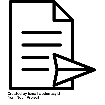 eDOC (obrigatório para servidores da Câmara dos Deputados): tramitar para COPOS.UT          E-MAIL (para os demais alunos): enviar para copos.cefor@camara.leg.br. Informar no campo assunto do e-mail: Matrícula aluno regular 2022.